Komunikat nr 2Wydziałowej Komisji WyborczejWydziału Rehabilitacji i Sportu PWSZ w Kaliszuz dnia 07.02.2020Komisja Wyborcza Wydziału Rehabilitacji i Sportu Państwowej Wyższej Szkoły Zawodowej im. Prezydenta Stanisława Wojciechowskiego w Kaliszu ogłasza co następuje:Lista zgłoszonych kandydatów na senatora wśród nauczycieli akademickich poniżej stopnia doktora, w wyborach uzupełniających do senatu w kadencji 2016-2020 w Państwowej Wyższej Szkoły Zawodowej im. Prezydenta Stanisława Wojciechowskiego w Kaliszu spełniających wymagania biernego prawa wyborczego:mgr Łukasz SzymczakInformacji dotyczącej wyborów udziela Przewodniczący Wydziałowej Komisji Wyborczej prof. PWSZ Katarzyna Domaszewska tel. 501476716Przewodniczący Wydziałowej Komisji Wyborczej 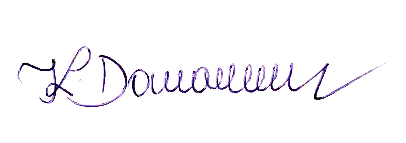 dr. hab. prof. PWSZ. Katarzyna Domaszewska